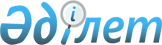 Қызылорда облысы Қазалы аудандық мәслихатының "2024-2026 жылдарға арналған Алға ауылдық округінің бюджеті туралы" 2023 жылғы 22 желтоқсандағы № 154 шешіміне өзгерістер мен толықтырулар енгізу туралыҚызылорда облысы Қазалы аудандық мәслихатының 2024 жылғы 5 наурыздағы № 193 шешімі
      Қызылорда облысы Қазалы аудандық мәслихаты ШЕШІМ ҚАБЫЛДАДЫ:
      1. Қызылорда облысы Қазалы аудандық мәслихатының "2024-2026 жылдарға арналған Алға ауылдық округінің бюджеті туралы" 2023 жылғы 22 желтоқсандағы № 154 шешіміне мынадай өзгерістер мен толықтырулар енгізілсін:
      1-тармақ жаңа редакцияда жазылсын:
      "1. 2024-2026 жылдарға арналған Алға ауылдық округінің бюджеті 1, 2, 3-қосымшаларға сәйкес, оның ішінде 2024 жылға мынадай көлемдерде бекітілсін:
      1) кірістер – 80005 мың теңге, оның ішінде:
      салықтық түсімдер – 4891 мың теңге;
      салықтық емес түсімдер – 0;
      негізгі капиталды сатудан түсетін түсімдер – 200 мың теңге;
      трансферттер түсімі – 74914 мың теңге;
      2) шығындар – 80425,4 мың теңге, оның ішінде;
      3) таза бюджеттік кредиттеу – 0;
      бюджеттік кредиттер – 0;
      бюджеттік кредиттерді өтеу – 0;
      4) қаржы активтерімен операциялар бойынша сальдо – 0;
      қаржы активтерін сатып алу – 0;
      мемлекеттің қаржы активтерін сатудан түсетін түсімдер – 0;
      5) бюджет тапшылығы (профициті) – -420,4 мың теңге;
      6) бюджет тапшылығын қаржыландыру (профицитті пайдалану) – 420,4 мың теңге;
      қарыздар түсімі – 0;
      қарыздарды өтеу – 0;
      бюджет қаражатының пайдаланылатын қалдықтары – 420,4 мың теңге.".
      2. Аталған шешімнің 1-қосымшасы осы шешімнің 1-қосымшасына сәйкес жаңа редакцияда жазылсын.
      3. Осы шешімнің 2, 3-қосымшаларына сәйкес аталған шешім 4, 5-қосымшалармен толықтырылсын.
      4. Осы шешім 2024 жылғы 1 қаңтардан бастап қолданысқа енгізіледі. 2024 жылға арналған Алға ауылдық округінің бюджеті 2024 жылға арналған аудандық бюджетте Алға ауылдық округі бюджетіне республикалық бюджет қаражаты есебінен берілетін нысаналы трансферттер Алға ауылдық округінің бюджетіне аудандық бюджеттерден бөлінген, 2023 жылы нысаналы трансферттердің қаржы жылы ішінде пайдаланылмаған (түгел пайдаланылмаған) сомасын аудандық бюджетке қайтару сомасы
					© 2012. Қазақстан Республикасы Әділет министрлігінің «Қазақстан Республикасының Заңнама және құқықтық ақпарат институты» ШЖҚ РМК
				
      Қазалы аудандық мәслихатының төрағасы 

Ғ. Әліш
Қазалы аудандық мәслихатының
2024 жылғы "05" наурызындағы
№ 193 шешіміне 1-қосымшаҚазалы аудандық мәслихатының
2023 жылғы "22" желтоқсандағы
№ 154 шешіміне 1-қосымша
Санаты
Санаты
Санаты
Санаты
Сомасы, мың теңге
Сыныбы
Сыныбы
Сыныбы
Сомасы, мың теңге
Кіші сыныбы
Кіші сыныбы
Сомасы, мың теңге
Атауы
Сомасы, мың теңге
1. Кірістер
80005
1
Салықтық түсімдер
4891
01
Табыс салығы
2000
2
Жеке табыс салығы
2000
04
Меншiкке салынатын салықтар
2869
1
Мүлiкке салынатын салықтар
128
3
Жер салығы
80
4
Көлiк құралдарына салынатын салық
2661
05
Тауарларға, жұмыстарғажәнеқызметтеркөрсетугесалынатынішкісалықтар
22
3
Табиғи және басқа ресурстарды пайдаланғаны үшін түсетін түсімдер
7
4
Кәсiпкерлiк және кәсiби қызметтi жүргiзгенi үшiн алынатын алымдар
15
3
Негізгі капиталды сатудан түсетін түсімдер
200
03
Жерді және материалдық емес активтерді сату
200
1
Жерді сату
200
4
Трансферттердің түсімдері
74914
02
Мемлекеттiк басқарудың жоғары тұрған органдарынан түсетiн трансферттер
74914
3
Аудандардың (облыстық маңызы бар қаланың) бюджетінен трансферттер
74914
Функционалдық топ
Функционалдық топ
Функционалдық топ
Функционалдық топ
Бюджеттік бағдарламалардың әкiмшiсi
Бюджеттік бағдарламалардың әкiмшiсi
Бюджеттік бағдарламалардың әкiмшiсi
Бағдарлама
Бағдарлама
Атауы
2. Шығындар
80425,4
01
Жалпы сипаттағы мемлекеттiк көрсетілетін қызметтер
45619
124
Аудандық маңызы бар қала, ауыл, кент, ауылдық округ әкімінің аппараты
45619
001
Аудандық маңызы бар қала, ауыл, кент, ауылдық округ әкімінің қызметін қамтамасыз ету жөніндегі қызметтер
45199
022
Мемлекеттік органның күрделі шығыстары
420
07
Тұрғын үй-коммуналдық шаруашылық
5433
124
Аудандық маңызы бар қала, ауыл, кент, ауылдық округ әкімінің аппараты
5433
008
Елді мекендердегі көшелерді жарықтандыру
2609
009
Елді мекендердің санитариясын қамтамасыз ету
498
011
Елді мекендерді абаттандыру мен көгалдандыру
2326
08
Мәдениет, спорт, туризм және ақпараттық кеңістiк
28465
124
Аудандық маңызы бар қала, ауыл, кент, ауылдық округ әкімінің аппараты
28465
006
Жергіліктідеңгейдемәдени-демалысжұмысынқолдау
28465
12
Көлiк және коммуникация
908
124
Аудандық маңызы бар қала, ауыл, кент, ауылдық округ әкімінің аппараты
908
013
Аудандық маңызы бар қалаларда, ауылдарда, кенттерде, ауылдық округтерде автомобиль жолдарының жұмыс істеуін қамтамасыз ету
908
15
Трансферттер
0,4
124
Аудандық маңызы бар қала, ауыл, кент, ауылдық округ әкімінің аппараты
0,4
048
Пайдаланылмаған (толық пайдаланылмаған) нысаналы трансферттерді қайтару
0,4
3. Таза бюджеттік кредиттеу
0
Бюджеттік кредиттер
0
Бюджеттік кредиттерді өтеу
0
4. Қаржы активтерімен операциялар бойынша сальдо
0
Қаржы активтерін сатып алу
0
Мемлекеттің қаржы активтерін сатудан түсетін түсімдер
0
5. Бюджет тапшылығы (профициті)
-420,4
6.Бюджет тапшылығын қаржыландыру (профицитін пайдалану)
420,4
8
Бюджет қаражатының пайдаланылатын қалдықтары
420,4
01
Бюджет қаражаты қалдықтары
420,4
1
Бюджет қаражатының бос қалдықтары
420,4Қазалы аудандық мәслихатының
2024 жылғы "05" наурыздағы
№ 193 шешіміне 2-қосымшаҚазалы аудандық мәслихатының
2023 жылғы "22" желтоқсандағы
№ 154 шешіміне 4-қосымша
№
Атауы
Сомасы, мың теңге
Ағымдағы нысаналы трасферттер
153
1
Алға ауылдық округі әкімінің аппаратына Азаматтық қызметшілердің жекелеген санаттарының, ұйымдар жұмыскерлерінің, қазыналық кәсіпорындар жұмыскерлерінің жалақысын арттыруға берілген трансферттер
83
2
Ү.Түктібаев ауылдық клубынаАзаматтық қызметшілердің жекелеген санаттарының, ұйымдар жұмыскерлерінің, қазыналық кәсіпорындар жұмыскерлерінің жалақысын арттыруға берілген трансферттер
70Қазалы аудандық мәслихатының
2024 жылғы "05" наурыздағы
№ 193 шешіміне 3-қосымшаҚазалы аудандық мәслихатының
2023 жылғы "22" желтоқсандағы
№ 154 шешіміне 5-қосымша
р/с
Атауы
Барлығы
оның ішінде:
оның ішінде:
р/с
Атауы
Барлығы
Облыстық бюджет
Аудандық бюджет
1
"Алға ауылдық округіәкімінің аппараты" коммуналдық мемлекеттік мекемесі
0,4
0,4
0,0